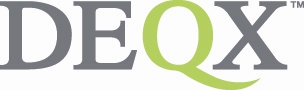 Master the Art of TimingDEQX is Taking It On the Road for CES 2012Introducing the HDP-4 in Suite 30-218 at the Venetian DEQX™ (say it like DEX!) is taking its show on the road to this year’s International CES. We’re going to recreate the same gobsmacking demo we put together at the Rocky Mountain Audio Fest… to wide acclaim as it happens. We’re going to run the same Gallo Acoustics Reference 3s, Parasound Halo amplifiers, a Sonata Music Server and… a special preview of the new HDP-4™, available late Q1 2012!  Introducing the HDP-4, the Next Generation in a Line of Revolutionary HDP Processors The big news is that the HDP-4 is an HDP-3 gone ultra-rez with 24/192 digital inputs. Many of you asked us for this advanced technology and we deliver! Not only that, but the ‘4 arrives at your door with many options as standard like digital and active balanced analog outputs for all three channels. The HDP-4 gives you everything the ‘3 delivered plus valuable options, more digital inputs, a USB audio option, 32-bit/192kHz DACs, the new high-speed DEQX circuit board, audiophile-grade chassis with sturdy case-mounted connectors and a gorgeous 12mm brushed aluminum faceplate available in Silver or Black. Each of the three digital output channels is equipped with SPDIF on true 75 ohm BNC connectors. The fourth digital output is a Digital DSP Input Pass-Through for slaving selected digital inputs for further processing. On the input side, the HDP-4 now supports TOSLINK and there’s an optional USB digital audio input module available.Of course, there’s a Remote Control offering the same controls as the front panel: Standby, Profile Select, Volume, Mute and Input. The Volume control isn’t shy either sporting floating-point 32-bit resolution via DSP power. Did we mention the HDP-4 comes with DEQX Cal Software and Firmware? We know, it’s overwhelmingly awesome. Moving on Up with DEQXYou’re never left out in the cold by new DEQX product releases. As always we offer generous trade-ups or “add an HDP-4” deals for existing customers. For example you can keep your HDP-Express or HDP-3 for surround speakers! Master the Art of TimingDEQX technology is unique in correcting frequency-related amplitude and timing errors by adjusting thousands of frequency groups to different degrees as required allowing all frequency groups to arrive at precisely the right time. Audio and surround systems open up in a dramatic way when timing, phase and amplitude accuracy are restored and faithful to the original signal with room compensation added. 
The beauty of DEQX is that it makes even modestly-priced speakers sound amazingly like top audiophile brands; an exciting and dramatic upgrade for every system:Two-channel and multichannel surround soundProfessional recording, mastering and broadcast studiosEquipment designers and manufacturersCar audio systemsSpeaker builders and designersValue for MoneyEnhancing the value even further, the DEQX is a free upgrade for your amplifiers! Using either DEQX’s Inline or XO (Active Crossover) feature you can play music at higher volume levels without distortion and with improved dispersion so you’ll enjoy a dramatically improved sense of soundstage dimension and air, transparency, palpability, and placement of performers. Using DEQX for surround systems can provide such a degree of improvement in center-channel virtual imaging that a center speaker may not be required!DEQXpert™ is a new, cost-effective worldwide service available from certified DEQX agents that provides easy remote or onsite setup, configuration and system tuning. DEQX always works in close collaboration with you; we need your hands and especially your ears! You are the final arbiter. DEQX works with whatever you’re listening to and results in breathtaking improvements. Modestly-priced stand-mounted speakers to top-tier audiophile brands all sound better with DEQX.  Get DEQXified today! And if you’re going to CES be sure to visit us in Suite 30-218 at the VenetianDEQX USA Agent • Larry Owens • Tel +1 303 519 9076larry@deqx.com • sales@deqx.com • www.DEQX.com 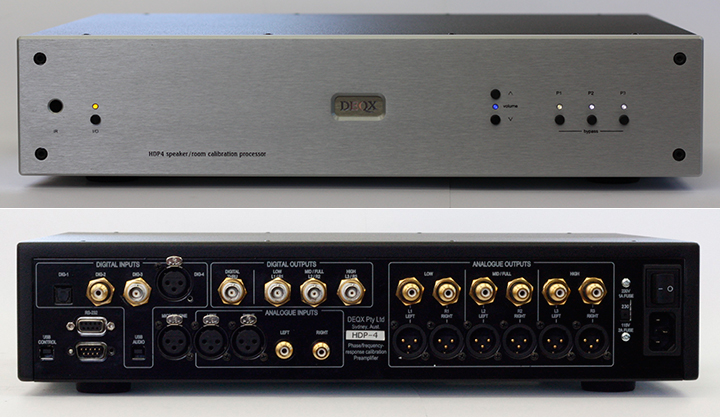 